Woodbine Farms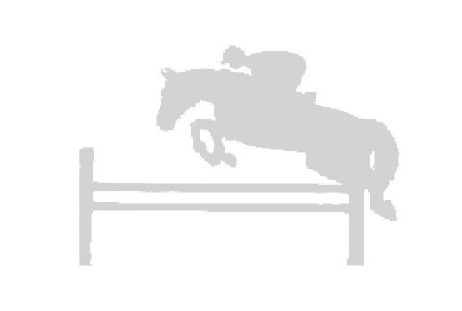  Sari Clapperton ClinicFebruary 21-22, 2015 Location: Woodbine Farm9976 W Liberty Road Chelsea, MI 48118Rider______________    _____Name of Horse ______            _________Email___________________________Phone#__________   __________Address___                            ___________________________ ________ Trainer _________________________Phone#__________   __________Fence height (circle one):    2’-2’3”    	2’6”-2’9”         	   3’ -3’3”  	3’6”+FEES:$200.00 per horse/rider combination: includes stall. Participants................................................................................................. $200.00   _______Audit 1 day.................................................................................................... $20.00   _______Audit both days............................................................................................. $35.00   _______Shavings- per bag ......................................................................................... $8.00   _______.       Make checks payable to SARI CLAPPERTON      TOTAL DUE: __________For More information:Sari Clapperton502-314-3411 or sariclapperton@hotmail.comMail Registration forms to:Woodbine Farm 9976 W liberty Rd Chelsea, MI 48118